2017 Performance Improvement Report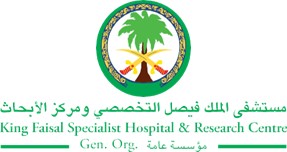 STRATEGIC PRIORITY Project NameProject NameProject NameProject NameSiteSiteDepartmentDepartmentProject StatusProject Start DateProject Start DateProject End Date Problem: Why the project was needed?Aims: What will the project achieve?Increase the efficiency of the Blood Specimen Transfer Program (BSTP) by decreasing the number of specimen related problems at least 50% and enhancing the utilization of this program by September 2017.   Benefits/Impact: What is the improvement outcome?(check all that apply)  Contained or reduced costs  Improved productivity  Improved work process  Improved cycle time  Increased customer satisfaction  Other (please explain)Quality Domain: Which of the domains of healthcare quality does this project support?(Select only one)Interventions: Overview of key steps/work completed     Distribution of Specimen Tube Chart / Guidelines to all HOS – Regional Hospital. Monitor BSTP by tracking.Collaboration, good teamwork and proper coordination were ensured between lab technicians at HOS regional and BSTP coordinator.            Education was conducted: A videoconference meeting and teachings were given to HOS–regional hospitals’ coordinators and lab technicians to eliminate errors. Automation of the outreach care set (CS) in ICIS to avoid requesting a test not included on approved lab list for BSTPResults: Insert relevant graphs and charts to illustrate improvement pre and post project(insert relevant graphs, data, charts, etc.) Fig1: Continuous Increase of Number of Specimens Transferred through BSTP As of April 2017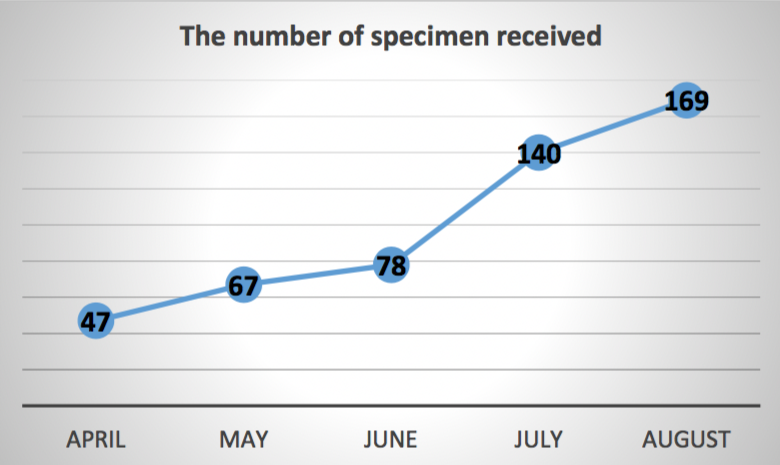 Project LeadTeam MembersName (person accountable for project)Names(persons involved in project)